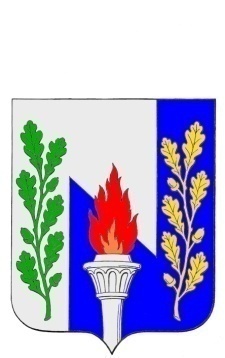 Тульская областьМуниципальное образование рабочий поселок ПервомайскийЩекинского районаСОБРАНИЕ ДЕПУТАТОВР Е Ш Е Н И Еот «11» сентября 2020 г.                                                                      №  22-83О внесении изменений в решение Собрания депутатов МО р.п. Первомайский от 08.07.2008 № 10-28 «Об утверждении Положения «О проведении конкурса на замещение вакантной должности муниципальной службы администрации муниципального образования рабочий поселок Первомайский Щекинского района»В соответствии с Федеральным законом № 181-ФЗ «О внесении изменений в отдельные законодательные акты Российской Федерации в связи с принятием Федерального закона «О внесении изменений в Федеральный закон «Об индивидуальном (персонифицированном) учете в системе обязательного пенсионного страхования», Федеральный закон от 31.07.2020 № 268-ФЗ «О внесении изменений в отдельные законодательные акты Российской Федерации»,  на основании  Устава муниципального образования рабочий посёлок Первомайский Щекинского района, Собрание депутатов МО р.п. Первомайский Щекинского района РЕШИЛО:1. Внести изменения в Решение Собрания депутатов МО р.п. Первомайский Щекинского района от 08.07.2008 № 10-28 «Об утверждении Положения «О проведении конкурса на замещение вакантной должности муниципальной службы администрации муниципального образования рабочий поселок Первомайский Щекинского района» следующие изменения:1.1. Часть 2.4 пункта 2 Положения о проведении конкурса на замещение вакантной должности муниципальной службы администрации муниципального образования рабочий поселок Первомайский Щекинского района, изложить в новой редакции:«2.4. Гражданин, изъявивший желание участвовать в конкурсе, представляет в конкурсную комиссию (далее – Комиссия):1) заявление участника конкурса по форме 1 (Приложение № 1 к Положению);2) собственноручно заполненную и подписанную анкету (в соответствии с  распоряжением Правительства Российской Федерации от 26.05.2005 № 667-р); 3) паспорт; 4) копию трудовой книжки (заверенную нотариально или кадровой службой по месту работы) и (или) сведения о трудовой деятельности, оформленные в установленном законодательством порядке, за исключением случаев, когда трудовой договор (контракт) не заключался;5) документы об образовании, а также по желанию гражданина - о дополнительном профессиональном образовании, о присвоении ученой степени, ученого звания;  6) документ, подтверждающий регистрацию в системе индивидуального (персонифицированного) учета, за исключением случаев, когда трудовой договор заключается впервые;        7) свидетельство о постановке физического лица на учет в налоговом органе по месту жительства на территории Российской Федерации;8) документы воинского учета - для граждан, пребывающих в запасе, и лиц, подлежащих призыву на военную службу;9) заключение медицинской организации об отсутствии заболевания, препятствующего поступлению на муниципальную службу;10) сведения о доходах за год, предшествующий году поступления на муниципальную службу, об имуществе и обязательствах имущественного характера на себя, а если должность, на замещение которой претендует гражданин, включена в перечень должностей, представляющих такие сведения еще и на своих супругу (супруга) и несовершеннолетних детей, то представляет и эти сведения;11) сведения об адресах сайтов и (или) страниц сайтов в информационно-телекоммуникационной сети "Интернет", на которых гражданин, претендующий на замещение должности муниципальной службы, размещал общедоступную информацию, а также данные, позволяющие их идентифицировать, представителю нанимателя представляют за три календарных года, предшествующих году поступления на муниципальную службу.12) иные документы, предусмотренные федеральными законами и иными нормативными правовыми актами Российской ФедерацииКопии документов представляются претендентом с предъявлением подлинников и заверяются секретарем конкурсной комиссии, осуществляющим прием документов».2. Настоящее Решение подлежит опубликованию в информационном бюллетене «Первомайские вести» и разместить на официальном сайте МО р.п. Первомайский Щекинского района http://pervomayskiy-mo.ru. 3. Решение вступает в силу со дня официального опубликования.      Глава муниципального образования     рабочий поселок  Первомайский       Щекинского района                                                        М.А. Хакимов